See in catalog menu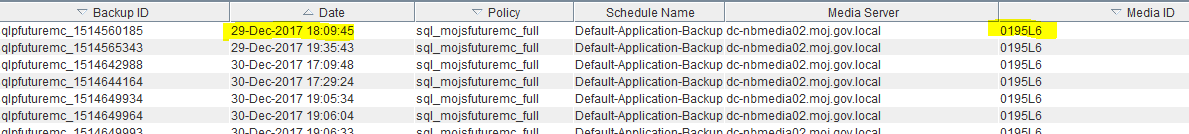 See in media menu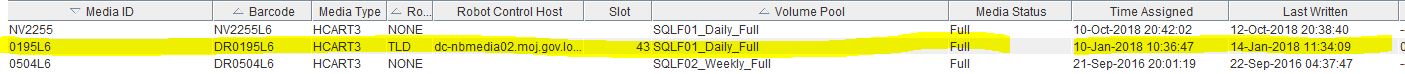 